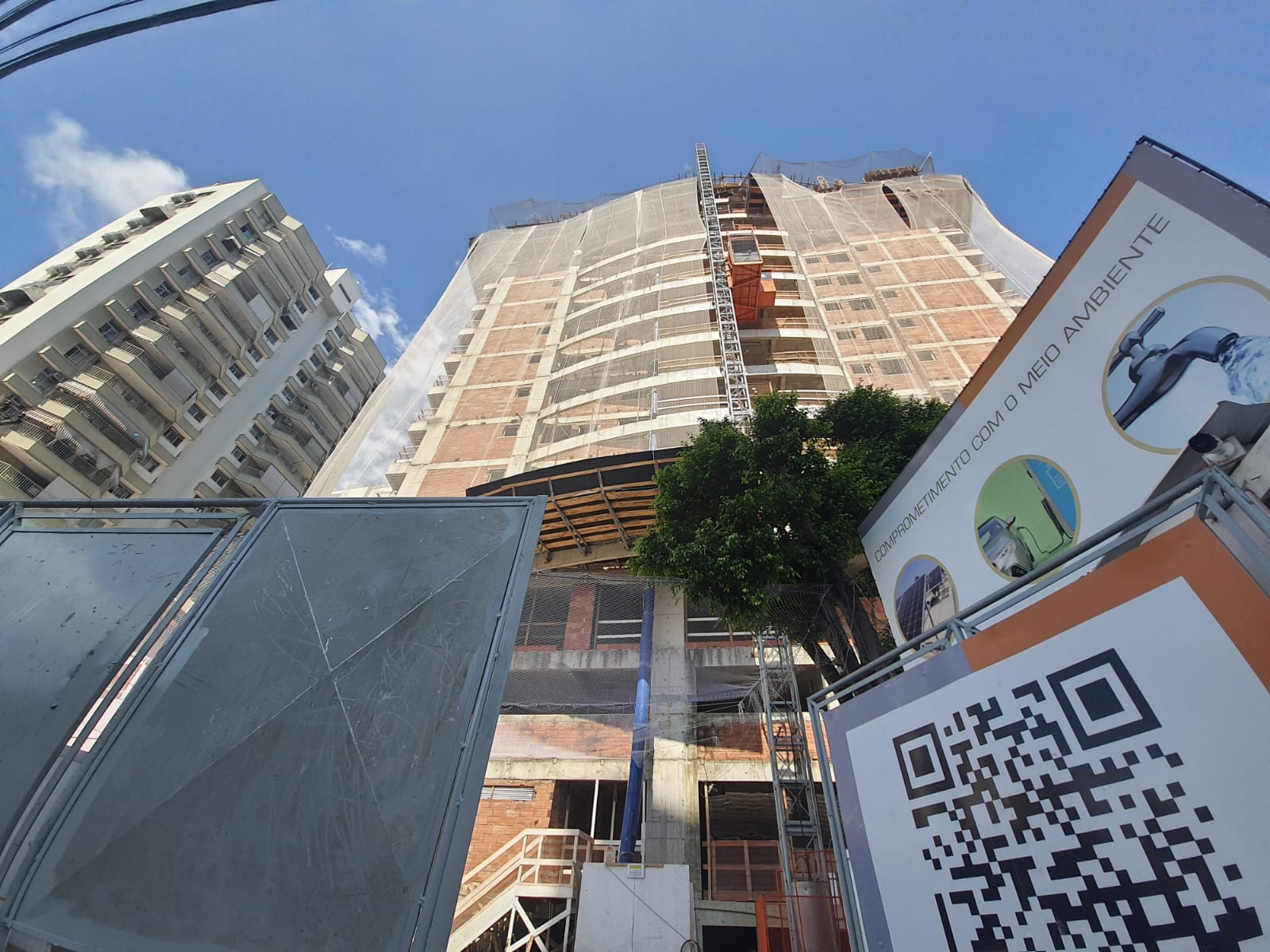 Executando forma do 12º TIPO (bloco 1)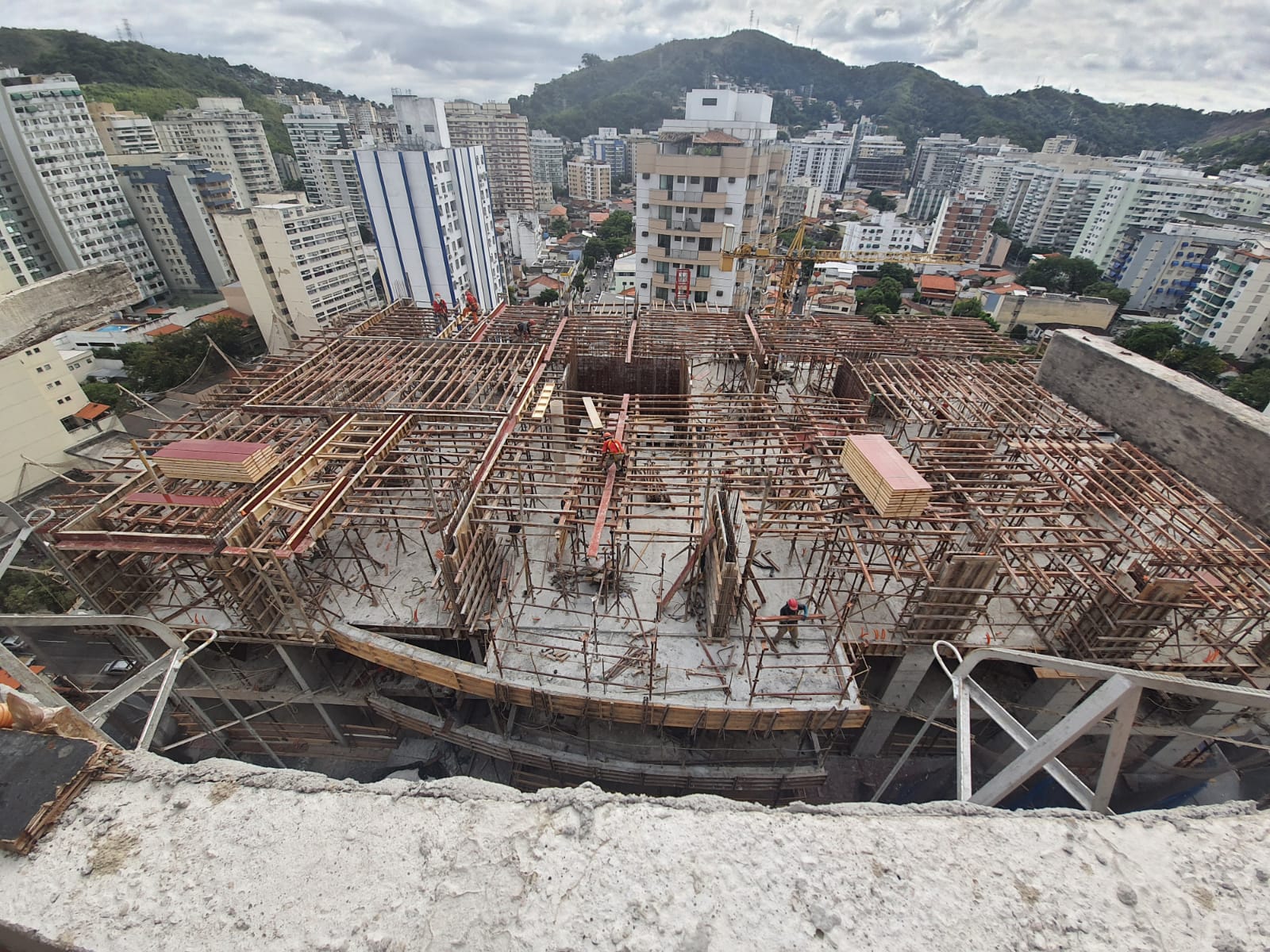 Forma do 12º  Tipo (BLOCO 1)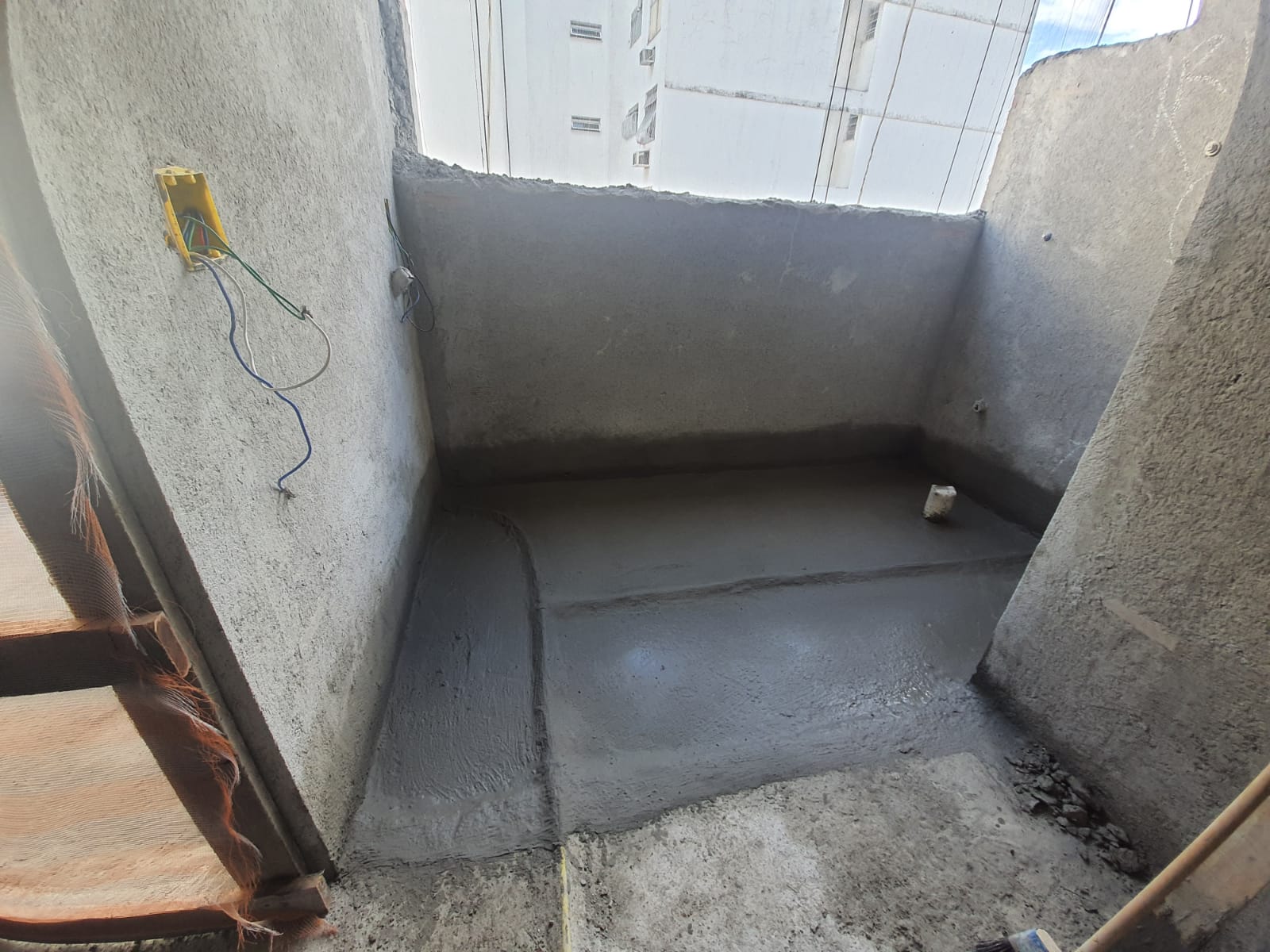 Impermeabilização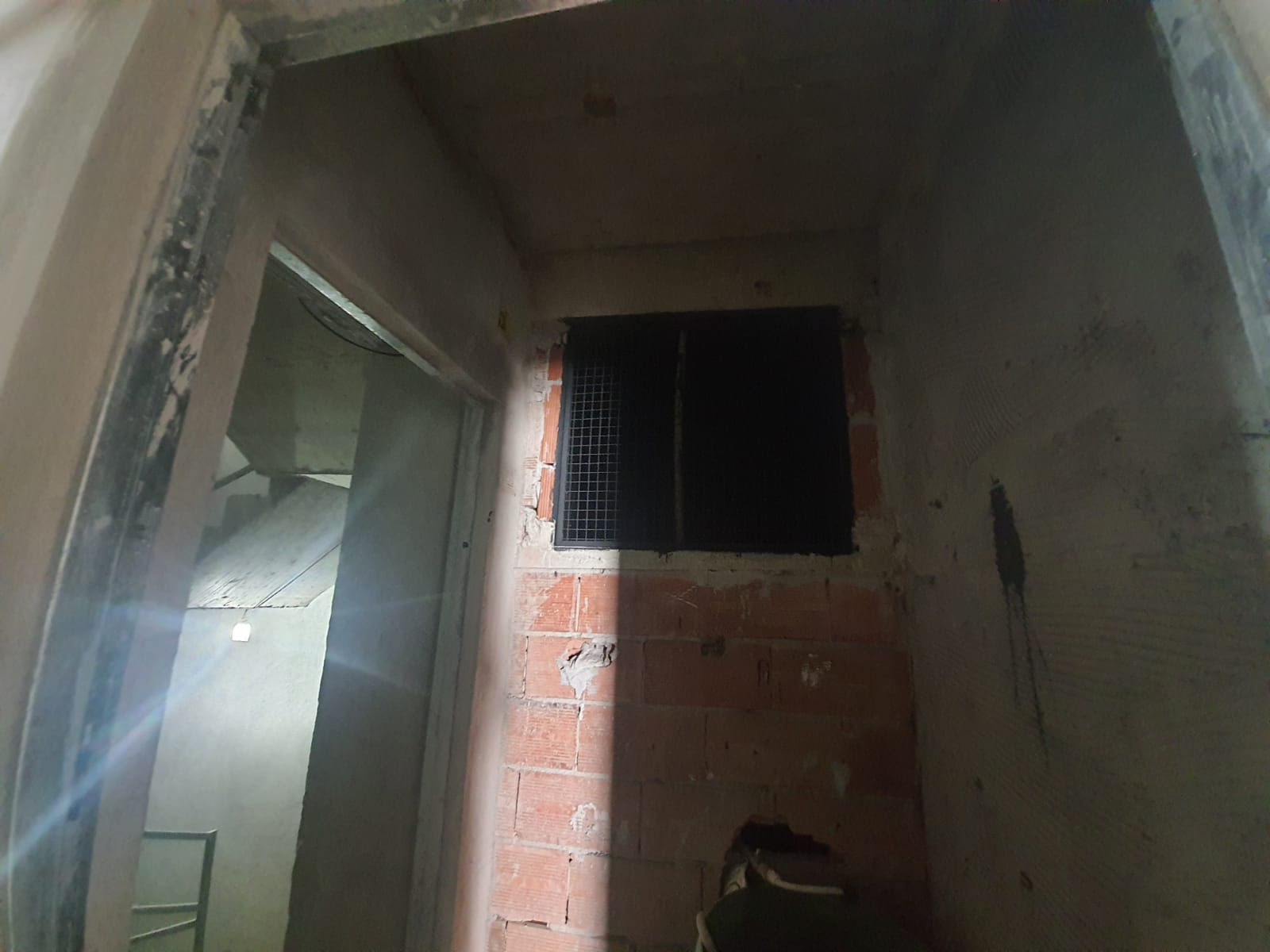 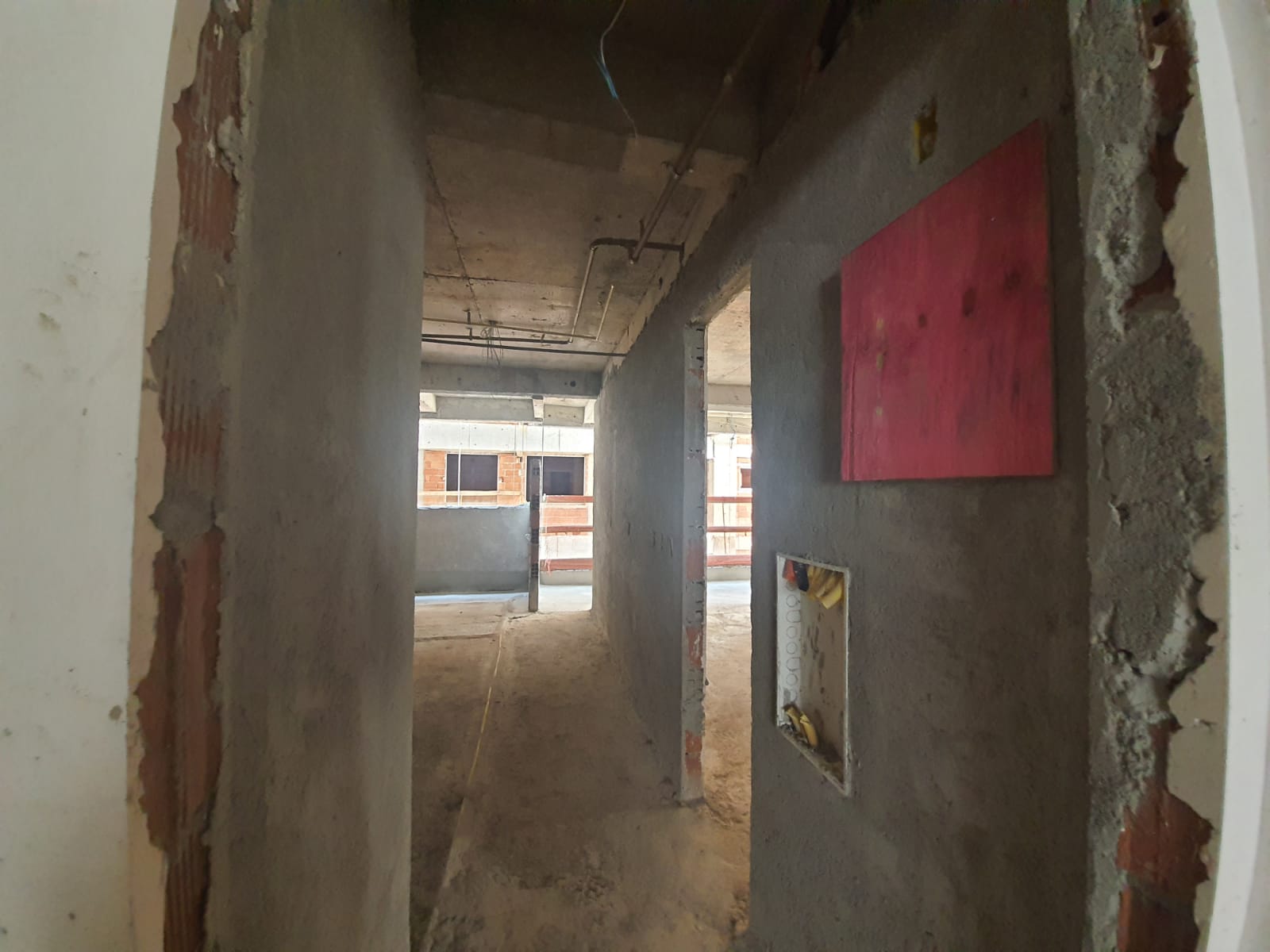 Emboço da área molhada 5 Tipo (BLOCO 2) Emboço da área molhada 5 Tipo (BLOCO 2)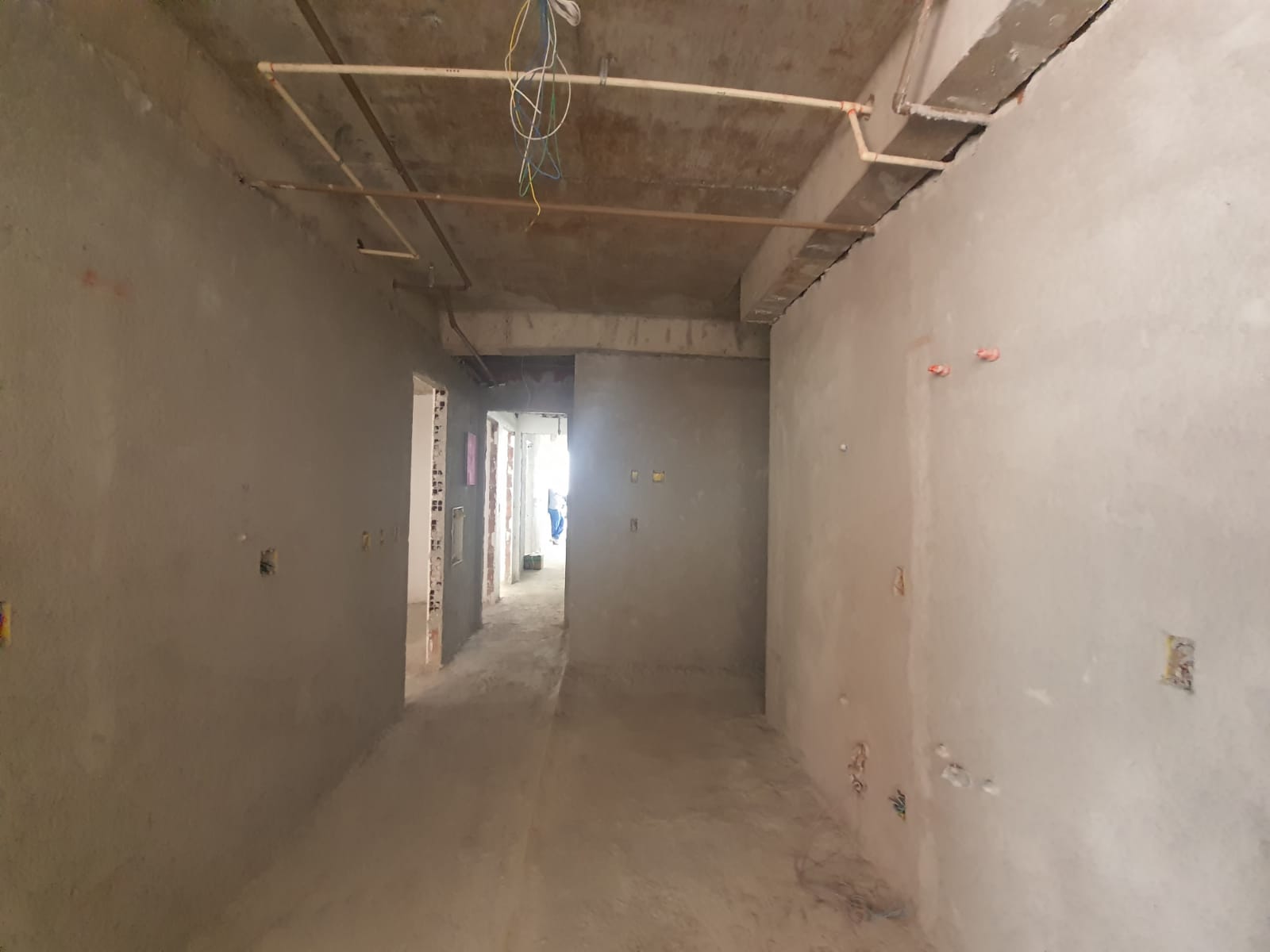 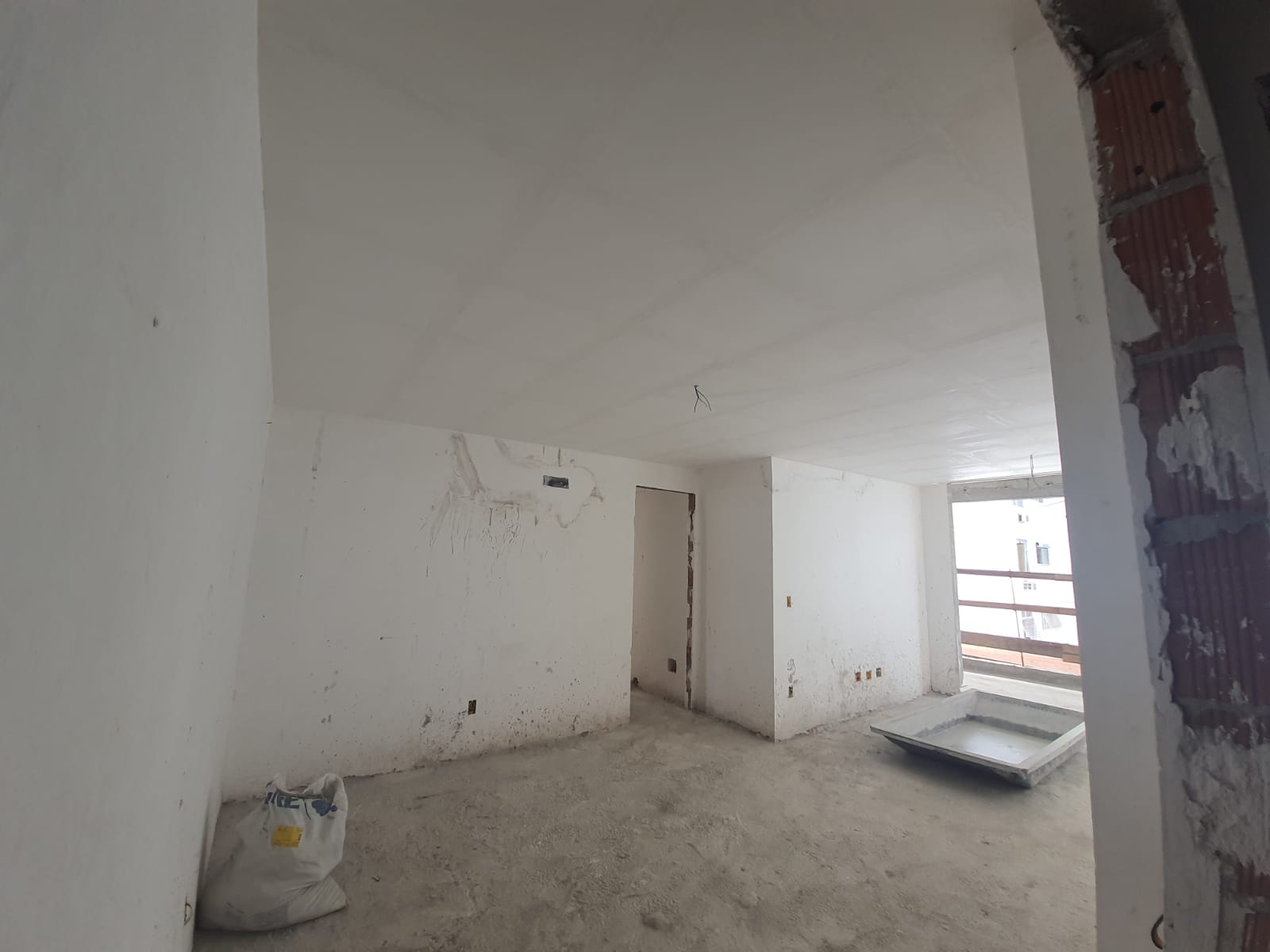 Forro de Gesso 2º tipo 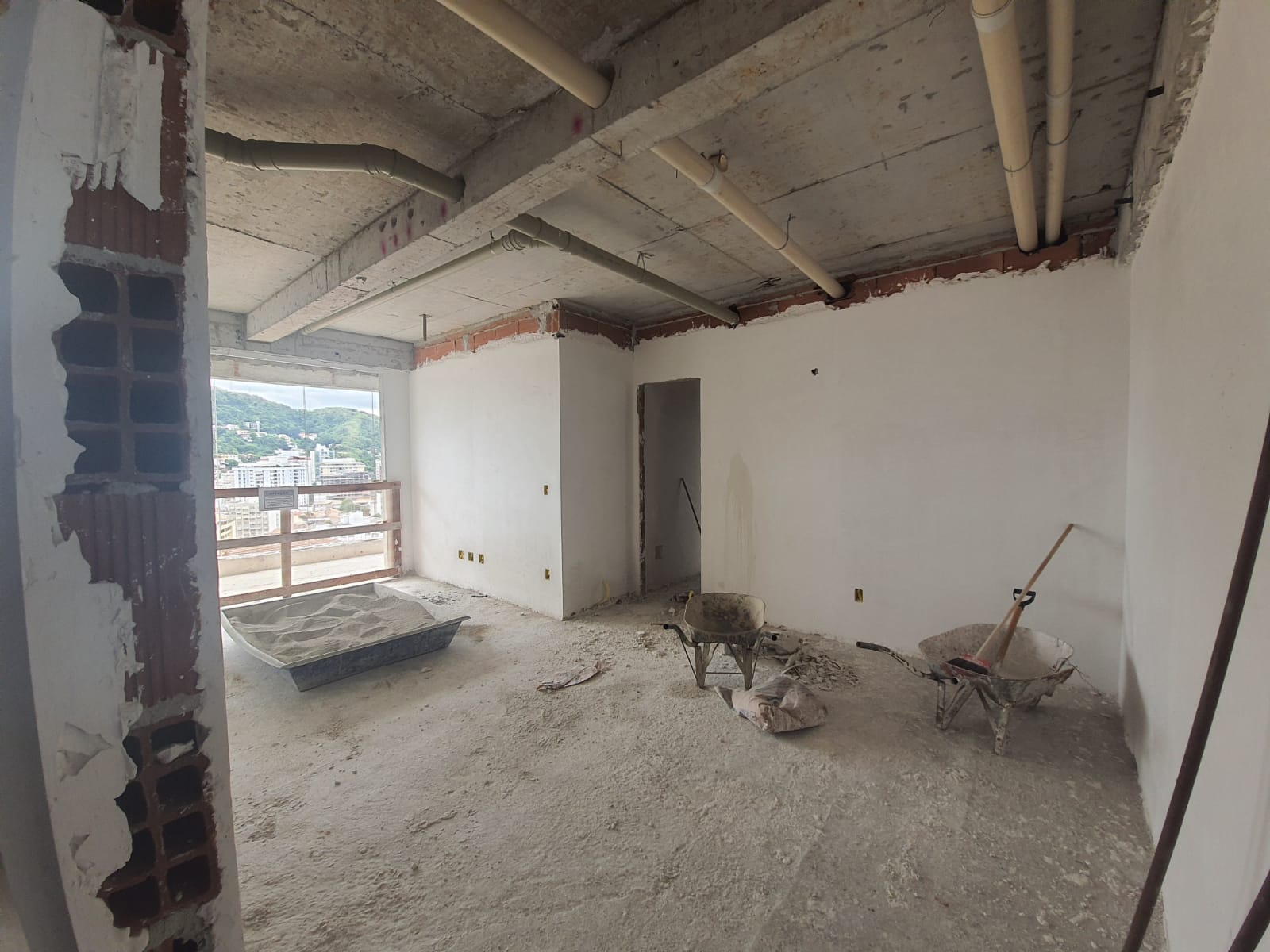 GESSO 14º TIPO (BLOCO2)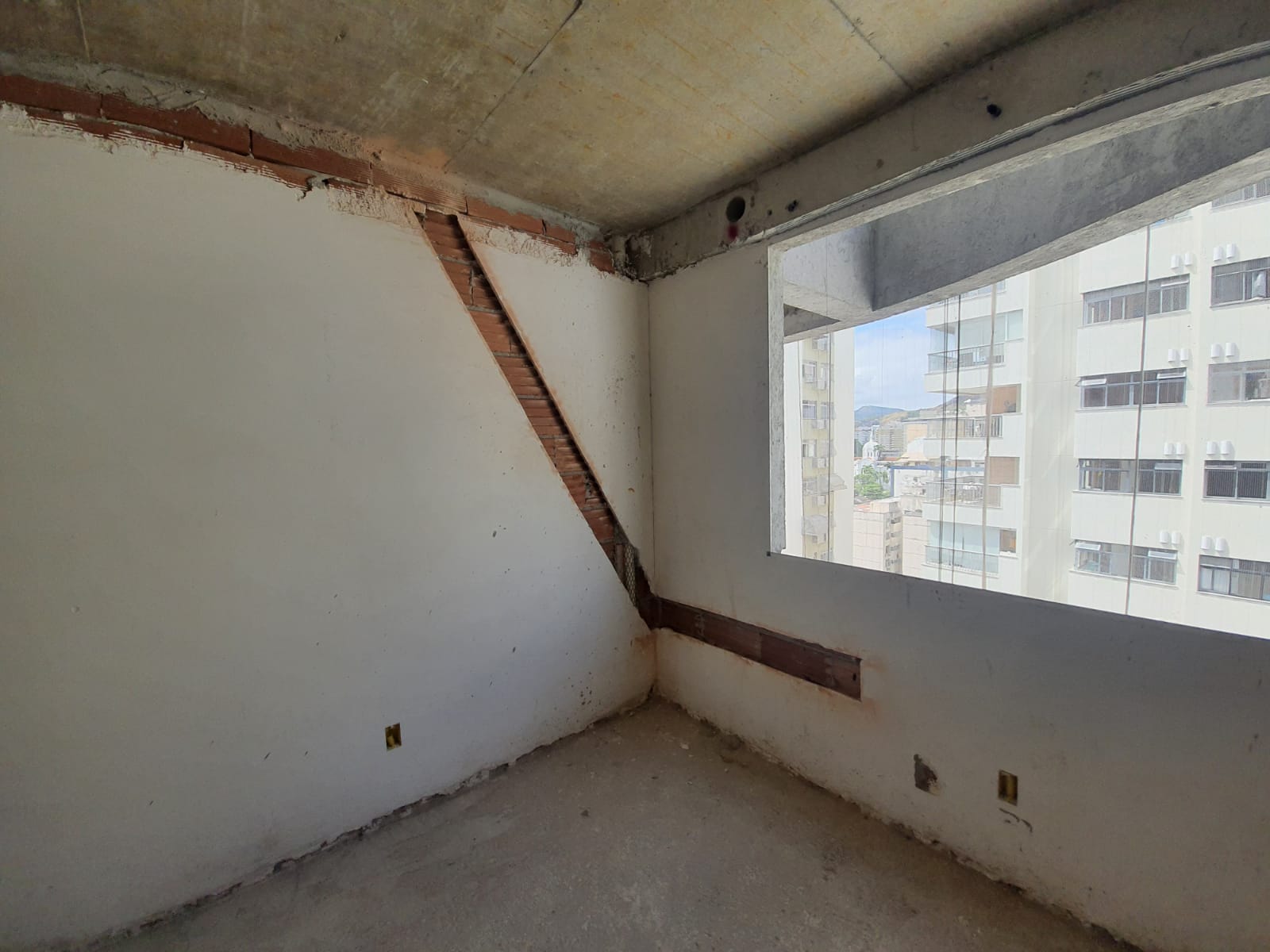 Passagem do SPLIT 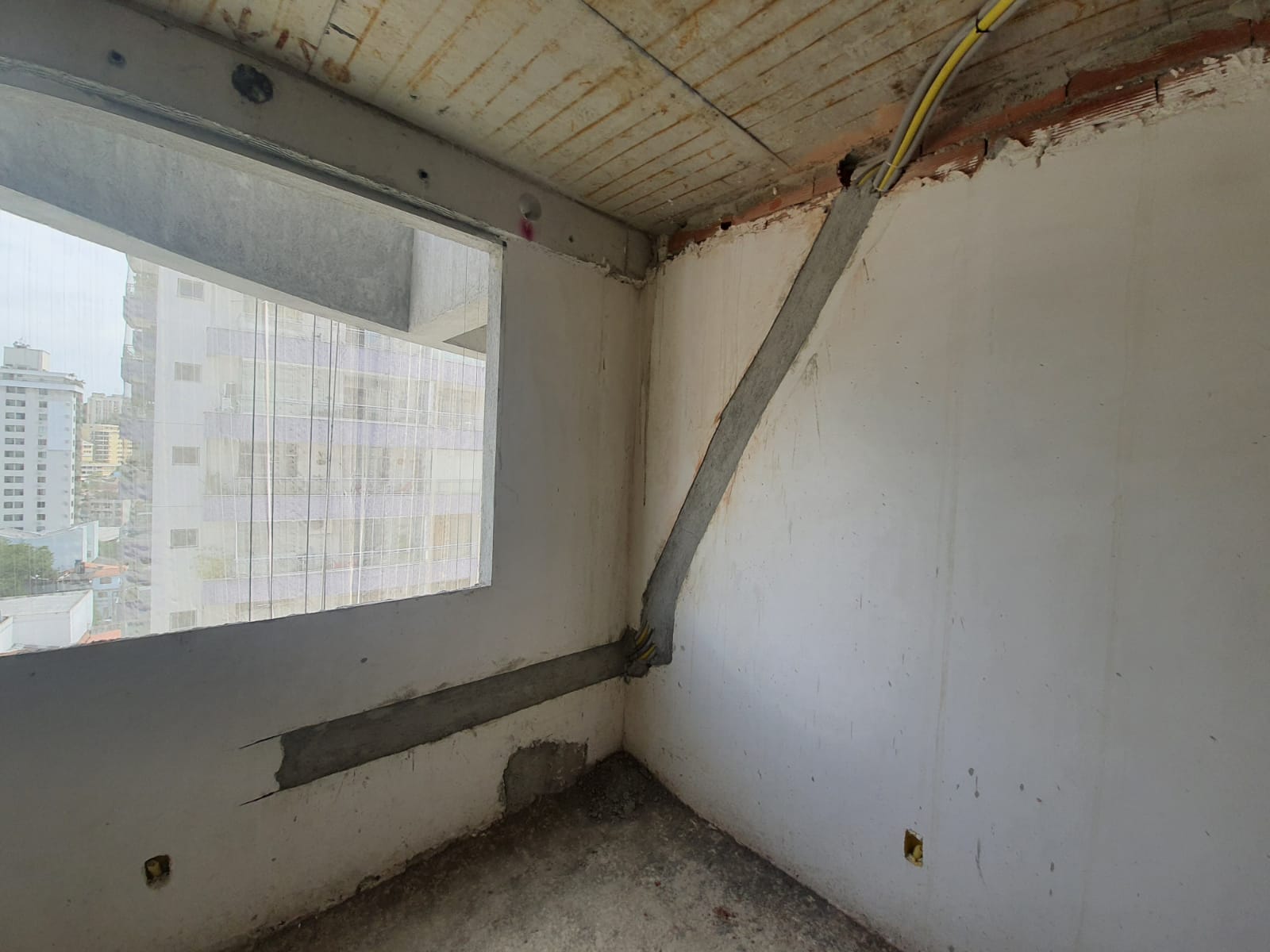 